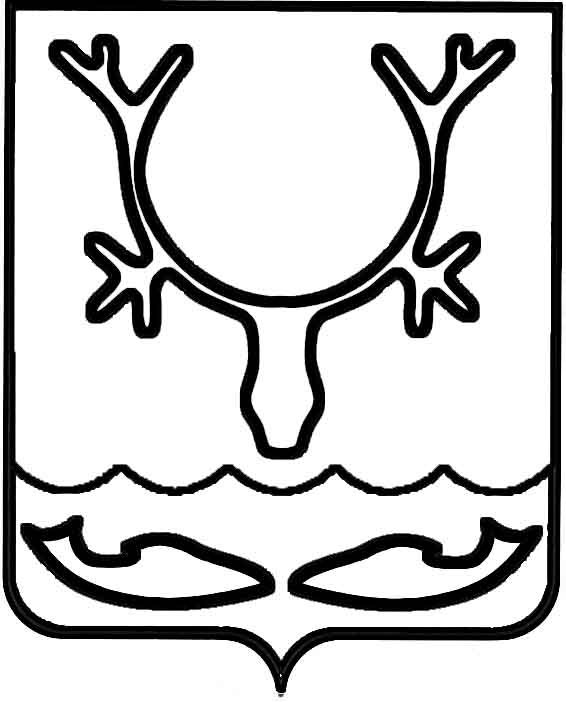 Администрация МО "Городской округ "Город Нарьян-Мар"ПОСТАНОВЛЕНИЕот “____” __________________ № ____________		г. Нарьян-МарОб утверждении организации для управления многоквартирным домом № 4 по ул. Сапрыгина в г. Нарьян-МареВ соответствии с частью 17 статьи 161 Жилищного кодекса Российской               Федерации, Правилами определения управляющей организации для управления многоквартирным домом, в отношении которого собственниками помещений                                в многоквартирном доме не выбран способ управления таким домом или выбранный способ управления не реализован, не определена управляющая организация, утвержденными постановлением Правительства Российской Федерации от 21.12.2018                 № 1616, постановлениями Администрации МО "Городской округ "Город 
Нарьян-Мар" от 19.02.2019 № 203 "Об утверждении перечня организаций 
для управления многоквартирным домом, в отношении которого собственниками помещений в многоквартирном доме не выбран способ управления таким домом 
или выбранный способ управления не реализован, не определена управляющая организация", от 17.10.2017 № 1178 "Об установлении размера платы за содержание жилого помещения в многоквартирном доме по адресу: г. Нарьян-Мар, 
ул. Сапрыгина, д. 4" Администрация МО "Городской округ "Город Нарьян-Мар"П О С Т А Н О В Л Я Е Т:1.	Определить в качестве управляющей организации для управления многоквартирным домом № 4 по ул. Сапрыгина в г. Нарьян-Маре ООО "Ненецкая управляющая компания".2.	Утвердить перечень обязательных работ и услуг по содержанию и ремонту общего имущества собственников помещений в многоквартирном доме № 4  
по ул. Сапрыгина в г. Нарьян-Маре (Приложение).3.	Установить плату за содержание жилого помещения в многоквартирном                         доме № 4 по ул. Сапрыгина в г. Нарьян-Маре в размере 49,99 руб./кв.м/месяц.4.	Управлению строительства, жилищно-коммунального хозяйства                                          и градостроительной деятельности Администрации МО "Городской округ "Город                   Нарьян-Мар" разместить настоящее постановление в государственной                              информационной системе жилищно-коммунального хозяйства в течение одного                         рабочего дня со дня его подписания. 5.	Управлению строительства, жилищно-коммунального хозяйства                                          и градостроительной деятельности Администрации МО "Городской округ "Город                 Нарьян-Мар" направить копию постановления в Государственную                                  инспекцию строительного и жилищного надзора Ненецкого автономного округа. 6.	Муниципальному казенному учреждению "Управление городского                                                       хозяйства г. Нарьян-Мара" в течение пяти рабочих дней со дня подписания                     настоящего постановления известить собственников помещений в многоквартирном                доме об определении управляющей организации путем размещения информации 
на информационных стендах в многоквартирном доме.7.	Настоящее постановление вступает в силу со дня подписания, подлежит опубликованию в официальном бюллетене городского округа "Город Нарьян-Мар"                                "Наш город" и размещению на сайте Администрации муниципального образования "Городской округ "Город Нарьян-Мар".Приложениек постановлению Администрации МО"Городской округ "Город Нарьян-Мар"от 12.03.2019 № 2661203.2019266И.о. главы МО "Городской округ "Город Нарьян-Мар" А.Н.БережнойПеречень обязательных работ и услуг по содержанию и ремонту общего имущества собственников помещений в многоквартирном доме № 4 по ул. Сапрыгина 
в г. Нарьян-МареПеречень обязательных работ и услуг по содержанию и ремонту общего имущества собственников помещений в многоквартирном доме № 4 по ул. Сапрыгина 
в г. Нарьян-МареПеречень обязательных работ и услуг по содержанию и ремонту общего имущества собственников помещений в многоквартирном доме № 4 по ул. Сапрыгина 
в г. Нарьян-МареПеречень обязательных работ и услуг по содержанию и ремонту общего имущества собственников помещений в многоквартирном доме № 4 по ул. Сапрыгина 
в г. Нарьян-МареПеречень обязательных работ и услуг по содержанию и ремонту общего имущества собственников помещений в многоквартирном доме № 4 по ул. Сапрыгина 
в г. Нарьян-Маре№ п/пНаименование работ и услугПериодичность выполнения работ и оказания услугГодовая плата (рублей)Стоимость 
на 1 кв.м. общей площади (рублей в месяц) Плата за содержание и ремонт жилого помещения307 016,0649,99I. Работы, необходимые для надлежащего содержания несущих конструкций и ненесущих конструкций многоквартирного дома30 831,364,961Техническое обслуживание конструктивных элементов2 раза в год8 080,801,301.1Проверка технического состояния видимых частей конструкций фундамента2 раза в год1.2Проверка состояния гидроизоляции фундаментов 2 раза в год1.3Осмотр стен2 раза в год1.4Осмотр перекрытий и покрытий2 раза в год1.5Проверка кровли на отсутствие протечек2 раза в год1.6Проверка температурно-влажностного режима и воздухообмена на чердаке2 раза в год1.7Проверка и при необходимости очистка кровли от скопления снега и наледи2 раза в год1.8Проверка состояния и при необходимости обработка деревянных поверхностей антисептическими и антипереновыми составами в домах с деревянными лестницами2 раза в год1.9Контроль состояния и восстановление плотности притворов входных дверей2 раза в год1.10Проверка состояния перегородок, внутренней отделки, полов помещений, относящихся к общему имуществу в многоквартирном доме2 раза в год1.11Проверка целостности оконных и дверных заполнений, плотности притворов, механической прочности и работоспособности фурнитуры элементов оконных и дверных заполнений в помещениях, относящихся к общему имуществу в многоквартирном доме2 раза в год1.12При выявлении повреждений и нарушений конструктивных элементов - разработка плана восстановительных работ 2 раза в год2Текущий ремонт конструктивных элементовпри необходимости22 750,563,662.1При выявлении нарушений, приводящих к протечкам кровли, - незамедлительное их устранение. В остальных случаях - разработка плана восстановительных работ (при необходимости), проведение восстановительных работпри необходимости2.2Восстановление или замена отдельных элементов крылец при необходимости2.3При наличии угрозы обрушения отделочных слоев или нарушения защитных свойств отделки по отношению к несущим конструкциям и инженерному оборудованию - устранение выявленных нарушенийпри необходимости2.4При выявлении нарушений целостности оконных и дверных заполнений в отопительный период - незамедлительный ремонт. В остальных случаях - разработка плана восстановительных работ (при необходимости), проведение восстановительных работпри необходимостиII. Работы, необходимые для надлежащего содержания оборудования и систем инженерно-технического обеспечения, входящих в состав общего имущества в многоквартирном доме32 000,485,151Техническое обслуживание систем вентиляции (дымоудаления)2 раза в год1 802,640,291.1Осмотр системы вентиляции (каналы и шахты)2 раза в год1.2При выявлении повреждений и нарушений - разработка плана восстановительных работ2 раза в год2.Текущий ремонт систем вентиляции (дымоудаления)при необходимости372,960,062.1Устранение неплотностей, засоров в вентиляционных каналахпри необходимости3Техническое обслуживание системы водоотведения11 818,641,903.1Вывоз стоков с размещением1 раз в год11 818,641,904Текущий ремонт системы водоотведенияпри необходимости3 854,880,624.1Ремонт крышек септиков, выгребных ямпри необходимости3 854,880,625Техническое обслуживание системы электроснабжения2 раза в год2 362,080,385.1Проверка заземления оболочки электрокабеля, замеры сопротивления изоляции проводов2 раза в год5.2Проверка и обеспечение работоспособности устройств защитного отключения2 раза в год6Текущий ремонт системы электроснабженияпо мере необходимости3 356,640,546.1Замена вышедших из строя датчиков, проводки по мере необходимости7Техническое обслуживание системы газоснабжения8 432,641,367.1Осмотр газопровода и оборудования системы газоснабжения1 раз в годIII. Работы и услуги по содержанию иного общего имущества в многоквартирном доме140 128,3822,541Уборка мест общего пользования49 633,277,981.1Подметание тамбуров, коридоров, лестничных площадок и маршей3 раза в неделю35 757,605,751.2Мытье тамбуров, коридоров, лестничных площадок и маршей2 раза в месяц12 591,242,031.3Влажная протирка подоконников2 раза в год7,610,001.4Влажная протирка перил лестниц1 раз в месяц129,340,021.5Влажная протирка дверей1 раз в месяц1 063,800,171.6Мытье окон, в. т.ч. рамы, переплеты, стекла (легкодоступные)2 раза в год83,690,012Дезинсекция и дератизация1 раз в 2 года874,920,143Уборка придомовой территории33 179,265,343.1Подметание ступеней и площадок перед входом в подъезд2 раза в неделю508,320,083.2Подметание территории в теплый период2 раза в неделю1 122,840,183.3Подметание территории в дни без снегопада5 раза в неделю4 804,900,773.4Сдвигание свежевыпавшего снега в дни сильных снегопадовпо мере необходимости8 975,471,443.5Очистка от снега и наледи участков территории, недоступных для механизированной уборкипо мере необходимости950,400,153.6Посыпка территории песком или смесью песка с хлоридамипо мере необходимости2 267,560,363.7Уборка контейнерной площадки5 раз в неделю14 549,762,344Работы по обеспечению вывоза бытовых отходов55 197,738,884.1.Сбор и вывоз твердых бытовых отходов (с размещением на свалке)по мере необходимости53 571,978,624.2Организация мест накопления бытовых отходов, сбор отходов I - IV классов опасности (отработанных ртутьсодержащих ламп и др.) и их передача в специализированные организациипо мере необходимости1 625,760,265Обеспечение устранения аварий в соответствии с установленными предельными сроками на внутридомовых инженерных системах в многоквартирном доме, выполнение заявок населения1 243,200,205.1Аварийное обслуживание оборудования и сетей электроснабженияпостоянно1 243,200,20IV. Коммунальные ресурсы, используемые в целях содержания общего имущества МКД3 704,640,601.1Электроэнергия3 704,640,60 V. Услуги и работы по управлению многоквартирным домомпостоянно104 055,8416,74